Berger North Foundation1624 Highway 395 STE #3Minden, NV 89423Tel 775.782.3013Fax 775.782.3014Cell 775.315.0274Bergernorthfoundation.org  Ingrid@bergernorthfoundation.org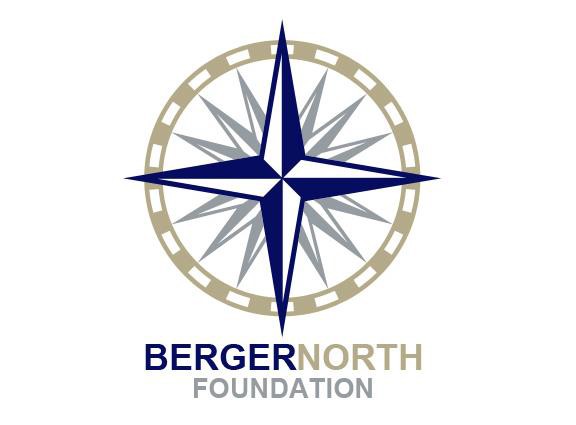 PROJECT BUDGETApplicant Organization:   	 Grant Project Title:  	REVENUESGrants/ContractsGovernment Foundations Corporations UnitedWay Individual DonorsOtherTotal Project FundingBerger North FundingEarned RevenueEvents Publications & ProdsFees MembershipIn Kind Other (specify) TOTAL REVENUESEXPENSESSalaries Payroll TaxesFringe Benefits ConsultantsTravel Equipment Supplies Printing Telephone PostageRent & Utilities Maintenance Technology EvaluationIn-kind Other (specify)TOTAL EXPENDITURES